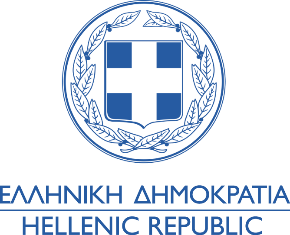 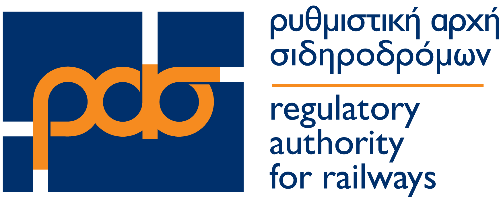 ΑΠΟΦΑΣΗ ΤΗΣ ΟΛΟΜΕΛΕΙΑΣ ΤΗΣ ΡΑΣ της 84ης συνεδρίασης της 11.10.2019Η Ολομέλεια της ΡΑΣ, λαμβάνοντας υπόψη τα ακόλουθα:1.	το άρθρο 17 του Π.Δ. 160/2007 (ΦΕΚ Α΄/201) «Εναρμόνιση της ελληνικής νομοθεσίας με την οδηγία 2004/49/ΕΚ του Ευρωπαϊκού Κοινοβουλίου και του Συμβουλίου, της 29Ης Απριλίου 2004, για την ασφάλεια των κοινοτικών σιδηροδρόμων, η οποία τροποποιεί την οδηγία 95/18/ΕΚ του Συμβουλίου σχετικά με τις άδειες»2.	την υπ. αριθμ. πρωτ. 11324 / 10.10.2019 Εισήγηση της Προέδρου στην Ολομέλεια της ΡΑΣΑΠΟΦΑΣΙΖΕΙτην έγκριση της συνημμένης Ετήσιας Έκθεσης Ασφαλείας της ΡΑΣ για το έτος 2018,την αποστολή της στο Ευρωπαϊκό Οργανισμό Σιδηροδρόμων καιτη δημοσίευση της στην ιστοσελίδα της ΡΑΣ (http://www.ras-el.gr/).Η ΠΡΟΕΔΡΟΣΙωάννα ΤσιαπαρίκουΣυν. : η Ετήσια Έκθεση Ασφαλείας της ΡΑΣ για το έτος 2018Αθήνα , 11/10/2019Αριθ. Πρωτ.:11336Θέμα :Έγκριση Ετήσιας Έκθεσης Ασφάλειας για το έτος 2018